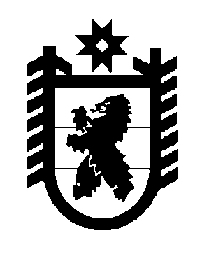 Российская Федерация Республика Карелия    ПРАВИТЕЛЬСТВО РЕСПУБЛИКИ КАРЕЛИЯРАСПОРЯЖЕНИЕот  1 июня 2016 года № 406р-Пг. Петрозаводск Внести в перечень имущества, передаваемого из муниципальной собственности Сортавальского муниципального района в государственную собственность Республики Карелия, утвержденный распоряжением Правительства Республики Карелия от 24 февраля 2016 года № 106р-П, следующие изменения:в графе «Индивидуализирующие характеристики имущества» пункта 139 слова «8272 рубля» заменить словами «81 272 рубля».           ГлаваРеспублики  Карелия                                                              А.П. Худилайнен